Unit 1Lesson 1Grammar and VocabularyExercise 1Choose the correct numbers to fill in the gaps. ___ the number of Dwarves Snow White lived with___ the Celsius freezing point___ days in April___ days in a quarantine___ the number of letters in the alphabet___ an unlucky number___ days in February, non-leap year___ number of toes in a human foot___ teeth in the normal human mouth___ the number of years in a millennium___ in Italian is dieci___ in Spanish is catorce____ the number of months in a year___ the number of performers in a duet___ days in December___ in French is un___ degrees in a right angle  ___ the number of sides in a hexagon___ books in a trilogy___ minutes in an hour___ legs on an octopus___ the number of cents in a half-dollar___ children in a set of quadruplets___ days in February, leap year___ players on a soccer team___ in Latin is quindecim___ number of hours in a day___ the Celsius boiling pointExercise 2What are they? Find them in the puzzle.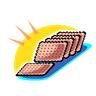 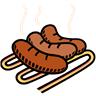 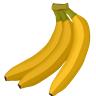 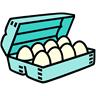 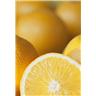 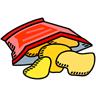 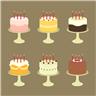 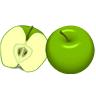 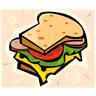 Exercise 3Find http://a4esl.org/q/h/vc-days-lb.html and revise the names of days.Exercise 4Watch the video on http://learnenglishteens.britishcouncil.org/grammar-vocabulary/grammar-videos/countable-and-uncountable-nouns and correct the following sentences.Would you like a apple?		………………………………………………………We need a peppers.			………………………………………………………Some dog have four legs.		………………………………………………………Have a butter on your toast.		………………………………………………………I love some chocolate!		………………………………………………………Here’s an lemon from our tree.	………………………………………………………Exercise 5Find http://learnenglishteens.britishcouncil.org/grammar-vocabulary/grammar-videos/present-simple, watch the video and fill in the gaps below.Alfie _______________ in . (live)_______________ you __________ swimming a lot? (go)Sophie _______________ in  today. (be)We _______________ go to the same school. (not go)I _______________ old black and white films. (hate)She _______________ as a travel writer. (work)My dad _______________ breakfast before us. (have)They _______________ tae kwon do on Tuesdays. (do)Exercise 6Read the text on http://learnenglishteens.britishcouncil.org/skills/reading-skills-practice/telephone and do the tasks that follow.Task 1		True or False?Lucy and Peter are going to play football.Lucy and Peter are going to watch “Deathball .Lucy and Peter are meeting at the cinema.Lucy and Peter are meeting at Lucy’s house.Lucy and Peter are meeting at 5:45pm.Lucy and Peter are taking a taxi to the cinema.Task 2		Match the text message words with their meanings.u@2cua.	atb.	yousee youtoSAUSAGESRTBONIBYGTAAICORANGESPSRETNFSQWPCIPTADJESLUSCHNKEIAEIPTCAKESISTSORSBEAGZSANDWICHES